Women's Meet & Mingle 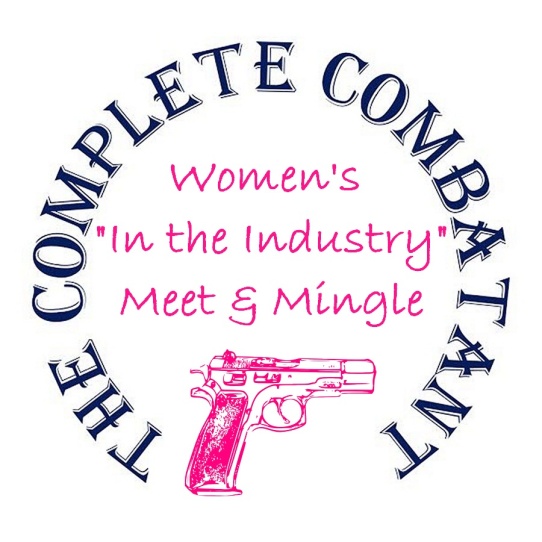 The Complete Combatant is excited to announce that we are hosting our 1st Annual VIP event for women in the industry. This Women's Meet & Mingle is on Saturday May 20th, 2017 in Johns Creek, GA.This event will be a HIGHLIGHT of our guests year! With your help we will provide awesome horderves and wine at one of the TOP 10 RESTURANTS in Johns Creek called Mari's Social House and Cucina (www.mariscucina.com). YOU will be lending a hand in helping women in the industry meet MORE ladies in the biz. What a fantastic opportunity to be able to "pick the brains" of the ones that paved the path before us and meet ladies who offer NEW ideas. You will be helping The Complete Combatant offer a place for women to meet local "like minded" ladies and build relationships to support business, networking to expand contacts and to explore our own personal growth in business, tactics, self-defense, marksmanship, professions & MORE!SPONSORSHIP OPPORTUNITIES:BRONZE SPONSORSHIP: $250Social media thank you, your business cards added to event SWAG bags and LOGO on our Women's Meet & Mingle website pageSILVER SPONSORSHIP: $500The ABOVE plus The Complete Combatant will add your business cards to OUR information bags that are handed out at the close of each TCC class GOLD SPONSORSHIP: $750The ABOVE plus we will promote your business on ALL of The Complete Combatant's social media outlets once a month for 12 monthsPLATINUM SPONSORSHIP: $1000The ABOVE plus The Complete Combatant will offer 15% off to all of YOUR referrals as a THANK YOU for your sponsorship (expiration date will apply)SWAG BAG LOOT NEEDED:We need loot for our party SWAG bags. This is a fun way to help! SWAG can be anything that is cool, new, needed or fun! There is no way to estimate how many guests we will have this far in advance so we are asking for 50-100 items from each donator. If we have anything left over, we will give extra or use them at the next event. BIG SWOLLEN SWAG BAGS ROCK! Oh, you will receive the "SILVER" sponsorship level THANK YOU!! SPONSORSHIPS can be sent via check (made out to Fusion MMA/The Complete Combatant), by phone via credit card or via PayPal. Please write Women's Meet & Mingle May 2017 in the note/memo section: http://paypal.me/TheCompleteCombatantContact Shelley Hill to give sponsorship via phone, to get the address to send your sponsorship check and/or your SWAG item donations to and/or to inquire about Women's Meet & Mingle event details. Thank you for your consideration and we hope you choose to support your community through this AWESOME EVENT for the ladies! WEBSITE EVENT PAGE: http://www.thecompletecombatant.com/womens-meet--mingle.htmlFACEBOOK EVENT: https://www.facebook.com/events/1679090765724015/?active_tab=aboutwww.thecompletecombatant.com          Office: 678-290-2082          Cell: 404-936-6986